ZLECENIE PRZEWOZU KONTENERA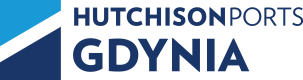 do Granicznego Punktu Kontroli Weterynaryjnejdo Granicznej Stacji Sanitarno-EpidemiologicznejWYPEŁNIA ZLECENIODAWCAWYPEŁNIA GPKW / GSSEWYPEŁNIA URZĄD CELNYWYPEŁNIA GCTWYPEŁNIA GCT                                                                                                WYPEŁNIA EKSPEDYTOR BRAMY WJAZD BCTWYPEŁNIA PRACOWNIK BRAMY GCT 			            WYPEŁNIA PRACOWNIK OCHRONY BCTUWAGI------------------------------------------------*  -  niepotrzebne skreślićDANE ZLECENIODAWCY :DANE ZLECENIODAWCY :DANE ZLECENIODAWCY :DANE ZLECENIODAWCY :DANE ZLECENIODAWCY :DANE ZLECENIODAWCY :NR KONTENERA :NR KONTENERA :NR KONTENERA :KOD ISOKONTENERA :KOD ISOKONTENERA :KOD ISOKONTENERA :NAZWA TOWARU :NAZWA TOWARU :NAZWA TOWARU :NAZWA TOWARU :NAZWA TOWARU :NAZWA TOWARU :WAGA ŁADUNKU :WAGA ŁADUNKU :WAGA ŁADUNKU :WAGA ŁADUNKU :WAGA ŁADUNKU :WAGA ŁADUNKU :PLOMBY :DATA I GODZINA BADANIA :DATA I GODZINA BADANIA :DATA I GODZINA BADANIA :DATA I GODZINA BADANIA :DATA I GODZINA BADANIA :DATA I GODZINA BADANIA :BADANIE / KONTROLABADANIE / KONTROLAREWIZJA Z ODŁADUNKIEMREWIZJA Z ODŁADUNKIEMZgoda na przeprowadzenie kontroli weterynaryjnej kontenera w GPKWZgoda na przeprowadzenie granicznej kontroli sanitarnej w Magazynie Czasowego Składowania ul. Logistyczna 4.................................(podpis i pieczęć GPKW / GSSE)Zgoda na przejazd kontenera wyznaczoną przez organ celny trasą, tj. ulicami Gołębią-Janka Wisniewskiego-Logistyczną-Kontenerową, celem zbadania ładunku. Powrót następuje tą samą trasą..................................(podpis i pieczęć UC)PLOMBY ZDJĘTE :........................(podpis)PLOMBY ZAŁOŻONE :........................(podpis)NR REJ. CIĄGNIKA :Zgoda BCT na przejazd:........................(podpis)NAZWISKO KIEROWCY :Zgoda BCT na przejazd:........................(podpis)NR DOWODU KIEROWCY :Zgoda BCT na przejazd:........................(podpis)Data i godzina wyjazdu kontenera z GCT :........................(podpis)Data i godzina wjazdu kontenera do BCT :........................(podpis)Data i godzina wjazdu kontenera do GCT :........................(podpis)Data i godzina wyjazdu kontenera z BCT :........................(podpis)MIEJSCE złożenia kontenera na GCT :DATA i GODZINA złożenia kontenera na GCT :